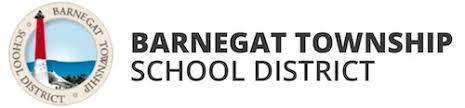 Barnegat High SchoolBusiness Law - Syllabus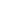 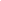 Course Description: Course Competencies/ Learning ObjectivesStudents who successfully complete Business Law will be competent in the following areas:Course Texts / Online Resources Adamson, J. E., & Morrison, A. (2017). Law for business and personal use.Arbetman, L., & O'Brien, E. L. (2005). Street law: A course in practical law. New York: Glencoe/McGraw-Hill.Cheeseman, H. R. (2016). Business Law: Legal environment, online commerce, business ethics, and international issues.Google Classroom ID = To be distributed in person or via email on the first day of class.Required MaterialsEvery class period, students will be required to bring their school issued student computer to complete assignments and tasks.Attendance PolicyRegular and prompt class attendance is an essential part of the educational experience.  The Barnegat Township School District expects students to be responsible and exercise good judgment regarding attendance and absences.  Students accept full responsibility for ensuring that they complete any/all work missed due to absences.  Course Topic Outline 	Please find a list of the units for this course: Student GradesThe grading system for this course is based on the category weights listed in each department’s policy.  For this course, those weights are listed below.  Business/World LanguagesEach marking period, students will have a minimum of three (3) Major Assessments and seven (7) Minor Assessments). Course Participation is assessed twice (2x) per marking period using the district rubric. Marking Period CalculationsSemester Course CalculationsPlease note: the above areas are used as the basis for 80% of your grade for the course; the Midterm and Final exam will constitute the remaining 20% of your grade. Examples of Major Assessments include items that are summative in nature, such as: tests, projects, research papers, prose-constructed response timed writings, formal presentations, reports, Socratic seminars, or any other type of assessment used to capture evidence of learning at the culmination of a unit of study.   Examples of Minor Assessments include items that are formative in nature, such as: quizzes, reading comprehension checks, response journals, exit tickets, small-scale research activities, reading logs, in class worksheets, or any other type of assessment that is diagnostic in nature and used to guide instruction and provide ongoing feedback to students.  Note: grades for individual assignments are entered into Genesis for the marking period in which the assignment is collected, and not a subsequent marking period.   Extra Credit will only be available for assignments that have been approved ahead of time by the teacher and department supervisor.  In this course, it is expected that students will submit only their best work, and teachers reserve the right not to accept work that is substantially below what a student is capable of producing.  LATE WORK: Late work will not be accepted unless the student has an excused absence. At that time, the student is provided up to, but no more than, 5 days to make up the work.Please speak to your teacher about the opportunity for earned Second Chances on certain Major Assessments.  Course Participation RubricPlagiarism, Cheating, and Academic IntegrityThe Barnegat Township School District places a strong emphasis on students’ integrity, and the district will not tolerate instances of academic dishonesty.  Plagiarism is the practice of copying words, sentences, images, or ideas for use in written or oral assessments without giving proper credit to the source.  Cheating is defined as the giving or receiving of illegal help on anything that has been determined by the teacher to be an individual effort.  Both are considered serious offenses and are subject to consequences described in the Student Handbook and Board Policy #5701.  Honor CodeThe purpose of this Honor Code is to communicate the meaning and importance of academic integrity to all members of the school community and to articulate and support the interest of the community in maintaining the highest standards of conduct in student learning. Barnegat High School  embodies a spirit of mutual trust and intellectual honesty that is central to the very nature of learning, and represents the highest possible expression of shared values among the members of the school community. The core values underlying and reflected in the Honor Code are: Academic honesty is demonstrated by students when the ideas and the writing of others are properly cited; students submit their own work for tests and assignments without unauthorized assistance; students do not provide unauthorized assistance to others; and students report their research or accomplishments accurately.  Respect for others and the learning process to demonstrate academic honesty.  Trust in others to act with academic honesty as a positive community-building force in the school,  Responsibility is recognized by all to demonstrate their best effort to prepare and complete academic tasks. Fairness and equity are demonstrated so that every student can experience an academic environment that is free from the injustices caused by any form of intellectual dishonesty.Integrity of all members of the school community as demonstrated by a commitment to academic honesty and support of our quest for authentic learning. This Honor Code summarizes the Honor Policy, which defines the expected standards of conduct in academic affairs.  The student body and faculty at Barnegat High School will not tolerate any violation of the Honor Code. Any violation of the Honor Code will result in Administrative Consequences and be detrimental to student grade.Student Expectations All school rules and policies apply to this class.  The teacher and students will work together for a respectful, safe classroom. Students are expected to wear their masks in school.Rules for Google Classroom etiquette. Communication Policy.Bring a chromebook to class CHARGED and with your charger. Students will come to class on time, prepared, and ready to learn. Students will complete all assignments, including homework, by all deadlines.  Make-up work is only accepted after an excused absence.  It is your responsibility to see me for your work before or after school.Students will actively participate in class discussions and other activities in order to enhance their learning experiences.Cell phones, iPods, or any other personal electronic devices are prohibited in class at any time.Extra Help and Support Occasionally, students will require additional help to master the content and skills in this course.  If you need additional help, there are a variety of options for you, including:Office hours are available with Dr. Maxwell by appointment. Before/after school help sessions with your teacher Free online tutoring with Brainfuse (available from the Barnegat Library website)Bengal Bootcamp is also available for students looking to complete their work.As your teacher, my goal is to work with you to achieve academic success. Please reach out if there is anything I can do for you! ;-) 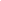 I have read and understand the syllabus for BUSINESS LAW.___________________________________		______________________________________Student Signature					Print Name___________________________________		______________________________________Parent/Guardian Signature				Print NameCourse InformationTeacher InformationBusiness LawName: Dr. Katherine MaxwellSemester Course Phone: (609) 698-5900Class Location: Room C201Email: KMaxwell@barnegatschools.comThis semester course will satisfy the NJ graduation requirement for “Financial, Economic, Business and Entrepreneurial Literacy.” This course will begin with an introduction to business law from purpose of law, goals of law, laws and values, different types of laws, and criminal versus civil law. Students will then differentiate between felony vs misdemeanor, intro to tort law, learn the 8 basic consumer rights, contract law, steps in a trial and an introduction to OSHA. Students will apply skills on branches of law, intellectual property, uniform commercial code, and consumer law. Students will also build a foundation of knowledge on federal agencies that provide consumer protection. Students will analyze contract law, antitrust laws, patent law and intellectual property, white collar crimes, trademark laws, and warranty laws. Students will apply skills taught throughout the semester through analyzing case studies on class action lawsuits, 4th amendment rights, search and seizure procedures and restrictions. Students will continue to analyze case studies on corporate law regarding consumer rights and fair labeling/packing act. Students will begin a career activity to understand the capacity of corporate law as a career. Students will compare legal documents to determine what makes the document valid. Students will study the most famous case study from the McDonald's Coffee Lawsuit.Students will be able to understand business law from the purpose of law, goals of law, laws and values, different types of laws, and criminal versus civil law.  Students will then differentiate between felony vs misdemeanor, intro to tort law, learn the 8 basic consumer rights.Students will learn the basics of contract law, steps in a trial and an introduction to OSHA. Students will apply skills on branches of law, intellectual property, uniform commercial code, and consumer law. Students will also build a foundation of knowledge on federal agencies that provide consumer protection. Students will analyze contract law, antitrust laws, patent law and intellectual property, white collar crimes, trademark laws, and warranty laws.Students will apply skills taught throughout the semester through analyzing case studies on class action lawsuits, 4th amendment rights, search and seizure procedures and restrictions. Students will continue to analyze case studies on corporate law regarding consumer rights and fair labeling/packing act.Students will begin a career activity to understand the capacity of corporate law as a career.Students will compare legal documents to determine what makes the document valid.Students will study the most famous case study from the McDonald's Coffee Lawsuit.Content Area: BusinessContent Area: BusinessCourse Title: Business LawGrade Level: 11-12Unit 1: Intro to Business Law- Purpose & goals of laws, laws and values, types of laws, criminal vs civil law, felony vs misdemeanor, tort law, 8 basic consumer rights, contract law, steps in a trial, worker's rights, OSHA, branches of law, intellectual property, uniform commercial code, consumer law, federal agencies that provide consumer protection.12-14 daysUnit 2: Types of Laws- Contract laws, antitrust laws, patent laws, intellectual property, white collar crime, trademark laws, and warranty laws.12-14 daysUnit 3: Case Studies- Class action lawsuits, 4th amendment rights, search and seizure procedures and restrictions, corporate law case studies, consumer rights and fair labeling/packing act, Kashi/Kellogg Class Action Lawsuit, Career WebQuest to determine corporate law as a career, legal document activity to analyze properties to make a document valid, and case study on McDonald's Class Action Lawsuit12-14 daysMajor Assessments50% of marking period gradeMinor Assessments30% of marking period gradeCourse Participation20% of marking period gradeMarking Period 140% Marking Period 240% Midterm/Final Exam20% Academic Social SkillsReadiness to Learn / Study SkillsClass DiscussionsClasswork21st Century College and Career Readiness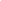 20  points Takes initiative in completing tasks in the online classroom.Communicates needs to the teacher in an appropriate manner.A role model for others in the online classroom.Appropriately seeks support and/or assistance from the teacher.20 points Produces notes and other materials that demonstrate effort and insight.Is motivated and takes ownership of his/her learning.  Takes steps to better himself/herself through Google Meets, emailing, etc.20 points Consistently completes the assigned discussion questions and rarely misses a question, if at all.  Responses consistently reflect high levels of care and pride in work.  Replies and interacts with peers in a meaningful manner.20 pointsConsistently completes assigned tasks in a timely manner.Actively participates in classroom activities on a daily basis.Contributes to class discussions in a meaningful way (asking questions or adding to class discussion).20 points Student consistently shows the following:Responsible and contributes to our online community.Clearly and appropriately communicates with the teacher via email.Understands the consequences of actions.Responsibly uses technology.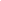 15 Points Completes tasks in the online classroom.Sometimes communicates needs to the teacher.Frequently on-task, but may need some redirection from the teacher.15 PointsOften produces notes and other materials that demonstrate effort, but may also require direction.  Is mostly motivated and takes ownership of his/her learning.  Often takes steps to better himself/herself through Google Meets, emailing, etc.15 PointsFrequently completes the assigned discussion questions, but may have missed a few.Responses sometimes reflect high levels of care and pride in work, but not always.Replies and interacts with peers.15 PointsUsually completes assigned classwork tasks.Frequently participates in classroom activities but sometimes requires re-direction.Usually contributes by responding, and/or asking questions.  15 PointsStudent frequently demonstrates the following:Responsible and contributes to our online community.Clearly and appropriately communicates with the teacher via email.Understands the consequences of actions.Responsibly uses technology.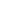 10 PointsRarely completes tasks in the online classroom.Does not communicate needs to the teacher.Frequently needs redirection from the teacher.10 PointsProduces notes and other materials that lack effort to learn.Unmotivated and does not take ownership of his/her learning.  Does not take appropriate steps to better himself/herself.10 PointsRarely completes the assigned discussion questions.Responses do not reflect care and pride in work.Little to no replies and interactions with peers.10 PointsRarely completes assigned tasks and does not produce his/her best work.Usually does not participate in classroom activities and often requires teacher redirection Usually does not contribute by responding and/or asking questions.10 PointsStudent rarely demonstrates the following:Responsible and contributes to our online community.Clearly and appropriately communicates with the teacher via email.Understands the consequences of actions.Responsibly uses technology.